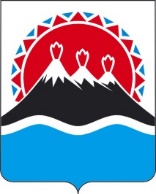 П О С Т А Н О В Л Е Н И ЕПРАВИТЕЛЬСТВАКАМЧАТСКОГО КРАЯВ соответствии со статьей 781 Бюджетного кодекса Российской ФедерацииПРАВИТЕЛЬСТВО ПОСТАНОВЛЯЕТ:1. Внести в постановление Правительства Камчатского края от 19.12.2023 
№ 689-П «Об утверждении Порядка определения объема и предоставления из краевого бюджета в 2023 году субсидии Камчатскому краевому отделению Всероссийской общественной организации ветеранов (пенсионеров) войны, труда, Вооруженных Сил и правоохранительных органов в целях финансового обеспечения затрат, связанных с предоставлением услуг по проведению церемоний, памятных и иных связанных с ними мероприятий, посвященных военнослужащим» изменения согласно приложению к настоящему постановлению.2. Настоящее постановление вступает в силу после дня его официального опубликования.Изменения в постановление Правительства Камчатского края от 19.12.2022 № 689-П «Об утверждении Порядка определения объема и предоставления из краевого бюджета в 2023 году субсидии Камчатскому краевому отделению Всероссийской общественной организации ветеранов (пенсионеров) войны, труда, Вооруженных Сил и правоохранительных органов в целях финансового обеспечения затрат, связанных с предоставлением услуг по проведению церемоний, памятных и иных связанных с ними мероприятий, посвященных военнослужащим»1. В наименовании цифры «2023» заменить цифрами «2024».2. преамбулу изложить в следующей редакции:«В соответствии со статьей 781 и подпунктом 1 пункта 2 статьи 785 Бюджетного кодекса Российской Федерации, а также постановлением Правительства Российской Федерации от 25.10.2023 № 1782 «Об утверждении общих требований к нормативным правовым актам, муниципальным правовым актам, регулирующим предоставление из бюджетов субъектов Российской Федерации, местных бюджетов субсидий, в том числе грантов в форме субсидий, юридическим лицам, индивидуальным предпринимателям, а также физическим лицам - производителям товаров, работ, услуг и проведение отборов получателей указанных субсидий, в том числе грантов в форме субсидий»;3. В части 1 цифры «2024» заменить цифрами «2024».4. В приложении:1) в наименовании цифры «2023» заменить цифрами «2024»;2) в часть 1 изложить в следующей редакции:«1) Настоящий Порядок регулирует вопросы определения объема 
и предоставления в 2024 году за счет средств резервного фонда Правительства Камчатского края субсидии Камчатскому краевому отделению Всероссийской общественной организации ветеранов (пенсионеров) войны, труда, Вооруженных Сил и правоохранительных органов (далее – Организация, получатель субсидии) на финансовое обеспечение затрат, связанных с предоставлением услуг по проведению церемоний, памятных и иных связанных с ними мероприятий, посвященных военнослужащим в целях реализации структурного элемента «Совершенствование форм и методов работы по патриотическому воспитанию граждан Российской Федерации в Камчатском крае», направления (подпрограммы) «Патриотическое воспитание граждан Российской Федерации в Камчатском крае» государственной программы Камчатского края «Реализация государственной национальной политики и укрепление гражданского единства в Камчатском крае», утвержденной постановлением Правительства Камчатского края от 06.02.2024 № 38-П.»;3) часть 4 изложить в следующей редакции:«4. Информация о субсидиях размещается на едином портале бюджетной системы Российской Федерации в информационно-телекоммуникационной сети «Интернет» (далее соответственно – сеть «Интернет», единый портал) (в разделе единого портала) в порядке, установленном Министерством финансов Российской Федерации.»;4) часть 5 изложить в следующей редакции:«5. Условием предоставления Субсидии является соответствие Организации на первое число месяца, предшествующего месяцу, в котором планируется заключение соглашения о предоставлении Субсидии (далее — Соглашение), следующим требованиям:1) получатель субсидий не является иностранным юридическим лицом, в том числе местом регистрации которого является государство или территория, включенные в утверждаемый Министерством финансов Российской Федерации перечень государств и территорий, используемых для промежуточного (офшорного) владения активами в Российской Федерации (далее – офшорные компании), а также российским юридическим лицом, в уставном (складочном) капитале которого доля прямого или косвенного (через третьих лиц) участия офшорных компаний в совокупности превышает 25 процентов (если иное не предусмотрено законодательством Российской Федерации). При расчете доли участия офшорных компаний в капитале российских юридических лиц не учитывается прямое и (или) косвенное участие офшорных компаний в капитале публичных акционерных обществ (в том числе со статусом международной компании), акции которых обращаются на организованных торгах в Российской Федерации, а также косвенное участие таких офшорных компаний в капитале других российских юридических лиц, реализованное через участие в капитале указанных публичных акционерных обществ; 2) получатель субсидий не находится в перечне организаций и физических лиц, в отношении которых имеются сведения об их причастности к экстремистской деятельности или терроризму;3) получатель субсидий не находится в составляемых в рамках реализации полномочий, предусмотренных главой VII Устава ООН, Советом Безопасности ООН или органами, специально созданными решениями Совета Безопасности ООН, перечнях организаций и физических лиц, связанных с террористическими организациями и террористами или с распространением оружия массового уничтожения; 4) получатель субсидий не получает средства из краевого бюджета на основании иных нормативных правовых актов Камчатского края на цели, установленные настоящим Порядком; 5) получатель субсидий не является иностранным агентом в соответствии с Федеральным законом от 14.07.2022 № 255-ФЗ «О контроле за деятельностью лиц, находящихся под иностранным влиянием»; 6) у получателя субсидий на едином налоговом счете отсутствует или не превышает размер, определенный пунктом 3 статьи 47 Налогового кодекса Российской Федерации, задолженность по уплате налогов, сборов и страховых взносов в бюджеты бюджетной системы Российской Федерации; 7) у получателя субсидий отсутствуют просроченная задолженность по возврату в краевой бюджет иных субсидий, бюджетных инвестиций, предоставленных в том числе в соответствии с иными нормативными правовыми актами Камчатского края, и иная просроченная (неурегулированная) задолженность по денежным обязательствам перед Камчатским краем; 8) получатель субсидий не находится в процессе реорганизации (за исключением реорганизации в форме присоединения к юридическому лицу, являющемуся участником отбора, другого юридического лица), ликвидации, в отношении него не введена процедура банкротства, деятельность получателя субсидий не должна быть приостановлена в порядке, предусмотренном законодательством Российской Федерации; 9) в реестре дисквалифицированных лиц отсутствуют сведения о дисквалифицированном руководителе или главном бухгалтере получателя субсидий; 10) получатель субсидий состоит в Реестре социально ориентированных некоммерческих организаций.»;5) часть 6 дополнить абзацами три и четыре следующего содержания:«При реорганизации получателя субсидий в форме слияния, присоединения или преобразования в Соглашение вносятся изменения путем заключения дополнительного соглашения к Соглашению в части перемены получателя субсидий с указанием в Соглашении юридического лица, являющегося правопреемником.При реорганизации получателя субсидий в форме разделения, выделения, а также при ликвидации получателя субсидий Соглашение расторгается с формированием уведомления о расторжении соглашения в одностороннем порядке и акта об исполнении обязательств по соглашению с отражением информации о неисполненных получателем субсидии обязательствах, источником финансового обеспечения которых является субсидия, и возврате неиспользованного остатка субсидии в краевой бюджет.»;6) часть 11 изложить в следующей редакции:«11. Министерство регистрирует документы, представленные Организацией в соответствии с частью 10 настоящего Порядка, в день их поступления и в течение 10 рабочих дней со дня получения документов, указанных в части 10 настоящего Порядка, рассматривает полученные документы, проверяет Получателя субсидии на соответствие требованиям, установленным частью 5 настоящего Порядка, а также представленные Получателем субсидии документы на соответствие части 6 настоящего Порядка, и принимает решение о предоставлении Субсидии либо об отказе в предоставлении Субсидии.Проверка Министерством полученных документов на соответствие требованиям, указанным в части 5 настоящего Порядка, осуществляется посредством:1) в соответствии с пунктами 1 и 8 части 5 настоящего Порядка на основании сведений из Единого государственного реестра юридических лиц на официальном сайте Федеральной налоговой службы путем использования сервиса «Предоставление сведений из ЕГРЮЛ/ЕГРИП в электронном виде»; 2) в соответствии с пунктом 2 части 5 настоящего Порядка на официальном сайте Росфинмониторинга на странице «Перечень организаций и физических лиц, в отношении которых имеются сведения об их причастности к экстремистской деятельности или терроризму»; 3) в соответствии с пунктом 3 части 5 настоящего Порядка на официальном сайте Росфинмониторинга на странице «Перечни организаций и физических лиц, связанных с терроризмом или с распространением оружия массового уничтожения, составляемые в соответствии с решениями Совета Безопасности ООН»; 4) в соответствии с пунктом 4 части 5 настоящего Порядка на основании иных нормативных правовых актов Камчатского края и данных, полученных от главных распорядителей бюджетных средств, предоставляющих из краевого бюджета субсидий получателю субсидий; 5) в соответствии с пунктом 5 части 5 настоящего Порядка на официальном сайте Министерства юстиции Российской Федерации на странице «Реестр иностранных агентов»; 6) в соответствии с пунктом 6 части 5 настоящего Порядка на основании данных Федеральной налоговой службы путем использования государственной информационной системы «Региональная система межведомственного электронного взаимодействия»; 7) в соответствии с пунктом 7 части 5 настоящего Порядка на основании данных, полученных от главных распорядителей бюджетных средств, предоставляющих из краевого бюджета субсидий получателю субсидий; 8) в соответствии с пунктом 9 части 5 настоящего Порядка на официальном сайте Федеральной налоговой службы на странице «Поиск сведений в реестре дисквалифицированных лиц»; 9) в соответствии с пунктом 10 части 5 настоящего Порядка на сайте Министерства экономического развития Российской Федерации на странице «Реестр социально ориентированных некоммерческих организаций». Организация вправе самостоятельно предоставить в Министерство выписку из Единого государственного реестра юридических лиц.Организация вправе самостоятельно предоставить в Министерство выписку из Единого государственного реестра юридических лиц.»;7) в части 16 цифры «100 000,00» заменить цифрами «120 000,00»;8) в части 18 цифры «2023» заменить на цифры «2024»;9) дополнить частью 191 следующего содержания:«191. Министерство проводит мониторинг достижения результатов предоставления субсидии, исходя из достижения значений результатов предоставления субсидии, определенных Соглашением, и событий, отражающих факт завершения соответствующего мероприятия по получении результата предоставления субсидии (контрольная точка), в порядке и по формам, установленным Министерством финансов Российской Федерации.».10) часть 20 дополнить 2 абзацем следующего содержания:«Оформление результатов проверок осуществляется в порядке, установленном разделом IV Федерального стандарта внутреннего государственного (муниципального) финансового контроля «Проведение проверок, ревизий и обследований и оформление их результатов», утвержденного постановлением Правительства Российской Федерации от 17.08.2020 № 1235.»;11) в части 22 цифры «100 000,00» заменить на цифры «120 000,00»;[Дата регистрации] № [Номер документа]г. Петропавловск-КамчатскийО внесении изменений в постановление Правительства Камчатского края от 19.12.2022 № 689-П «Об утверждении Порядка определения объема и предоставления из краевого бюджета в 2023 году субсидии Камчатскому краевому отделению Всероссийской общественной организации ветеранов (пенсионеров) войны, труда, Вооруженных Сил и правоохранительных органов в целях финансового обеспечения затрат, связанных с предоставлением услуг по проведению церемоний, памятных и иных связанных с ними мероприятий, посвященных военнослужащим»Председатель Правительства Камчатского края[горизонтальный штамп подписи 1]Е.А. ЧекинПриложение к постановлениюПриложение к постановлениюПриложение к постановлениюПриложение к постановлениюПравительства Камчатского краяПравительства Камчатского краяПравительства Камчатского краяПравительства Камчатского краяот[REGDATESTAMP]№[REGNUMSTAMP]